 Al Dirigente ScolasticoDell’istituto E. ComparoniOGGETTO: Autorizzazione uscita autonoma (L. 4/12/2017, n. 172) I sottoscritti:___________________ nato a ______________________ il __________________ ___________________ nata a ______________________ il _______________________ in qualità di genitori/tutori dell'alunno/a ______________________, nato/a il ____________________, iscritto/a per l’A.S. ___________ alla Scuola _____________________, classe ______________ sez. _________ Consapevoli che il presente atto esonera il personale scolastico dalla responsabilità connessa all’adempimento dell’obbligo di vigilanza al termine delle lezioniAUTORIZZANOl’Istituto E. Comparoni, ai sensi dell’art. 19-bis del D.L. 16/10/2017, n. 148 (convertito, con modificazioni, nella L. 4/12/2017, n. 172) a consentire l'uscita autonoma del/della proprio/a figlio/a dai locali scolastici al termine dell'orario delle lezioni. A tal fine, consapevoli delle sanzioni penali previste dalla legge in caso di dichiarazioni mendaci (art.26 della Legge n. 15/1968, artt. 483, 495, 496 del Codice Penale), ai sensi del D.P.R. 445/2000 artt. 46 e 47, DICHIARANO• di essere a conoscenza delle disposizioni organizzative della Scuola e di condividere ed accettare i criteri e le modalità da questa previste in merito alla vigilanza sui minori; • di aver preso visione dell’orario delle attività didattiche; • di essere nell'impossibilità di provvedere personalmente o mediante persona maggiorenne delegata alla presa in consegna del/della proprio/a figlio/a all'uscita dalla scuola al termine dell'orario delle lezioni; • di aver valutato le caratteristiche del tragitto che il/la proprio/a figlio/a percorre per raggiungere l’abitazione o il luogo da me indicato, compresi i potenziali pericoli, e di non aver rilevato situazioni di rischio; • di aver adeguatamente istruito il/la proprio/a figlio sul percorso e le cautele da seguire per raggiungere l’abitazione o il luogo da noi indicato; • di essere consapevole che il/la proprio/a figlio/a ha capacità autonome di gestire se stesso e il contesto ambientale, dimostrando di conoscere i corretti comportamenti e le principali regole della circolazione stradale, evidenziando maturità psicologica, autonomia e adeguate capacità di attenzione, concentrazione e senso di responsabilità, sufficienti per affrontare il tragitto; • di ricordare costantemente al/alla proprio/a figlio/a la necessità di mantenere comportamenti ed atteggiamenti corretti nel rispetto del codice della strada. I sottoscritti rilasciano la presente autorizzazione anche per l’uscita autonoma del/della proprio/a figlio/a dalle attività didattiche extracurricolari, alle quali il/la minore partecipa nel corrente anno scolastico e che si svolgono negli orari comunicati per iscritto alle famiglie. Si allegano copie dei documenti di identità dei dichiaranti (nel caso di firma autografa).Bagnolo in Piano , _____________ FIRMA (Leggibile) di entrambi i genitori/tutori del/la minore _________________________                               __________________________N.B. Nel caso dell’apposizione di una sola firma, il dichiarante afferma di aver effettuato la scelta in osservanza delle disposizioni sulla responsabilità genitoriale di cui agli artt.316, 337 ter e 337 quater del codice civile in accordo e con il consenso dell’altro genitore eventualmente impossibilitato ad apporre la sua firma.Firma del dichiarante_________________________N.B. se il documento inviato alla scuola fosse una scannerizzazione di un documento cartaceo con firma autografa dovrà essere accompagnato dalla copia del documento di identità dei firmatari.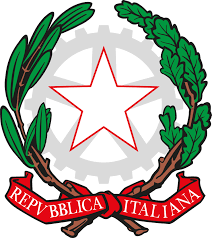 ISTITUTO COMPRENSIVO “E. COMPARONI”Scuola Infanzia- Scuola Primaria – Scuola Secondaria di I gradoVia della Repubblica,4 – 42011 Bagnolo in Piano (RE) Tel.0522/957194-Codice Fiscale: 80016210355 Sito istituzionale: www.icbagnoloinpiano.edu.itE-MAIL: reic818007@istruzione.it – PEC: reic8180007@pec.istruzione.it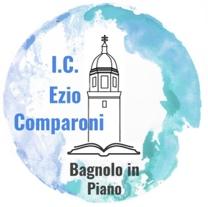 